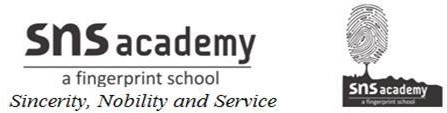 Grade: II                         Worksheet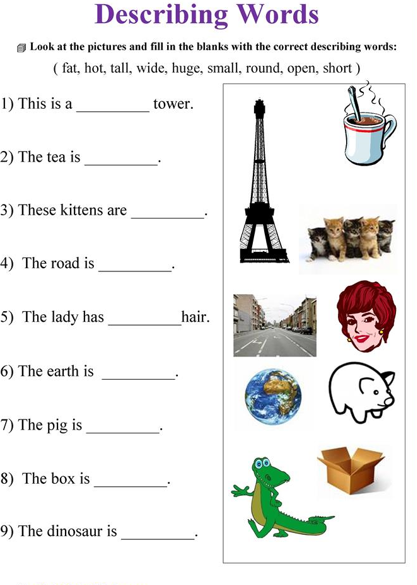 